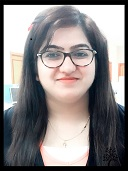  GEETIKA GEETIKA.331641@2freemail.com MBA in Human Resource and 8 Years of rich experience in Sales Coordination / Administration and sound knowledge of HR functions. Looking forward to developing into a fine professional and contribute strongly to the success of an organization, and am passionate and positive in my work approach._____________________Brief Overview______________________ An enterprising youngster with a brief professional experience  have developed and build some skills to effectively deliver resultsOverall experience of 8 + years  has helped me develop into a smart learner , build analytical skills, time management , communication and organizing skills  Sound understanding of Sales administration and HR functions with strong conceptual abilities Successful at motivating team members and working in a cordial atmosphere to deliver company results Experience in Sales and meeting new customers have broadened my knowledge and ability to learn new situations and adapt to difficult circumstances Experience in India and now in Dubai , working in a multi cultural environment has helped me grow as an individual ________________Enterprise Level Highlights_______________ Effective Jun’12 working with V V & Sons LLC , Dubai as Sales Executive / Earlier HR Executive  – Consumer Product Division:Role outline: (Sales Executive)Responsible for Sales deliverables in assigned territory , by ensuring right support and pricing Ensuring receivables / cash collections are made within credit period to maintain regular business cycles and target deliveriesDeveloping new customers for business expansion and growth Planning and executing monthly Sales Promotions with Brands and tracking brand spends and reconciliation with Finance Sales Forecasting for brands on a monthly basis and planning future orders with PrincipalsAchievements:Consistently delivered on targets , achieved 9% growth over last year and currently at 6 % growth compared to 5% company growth Among TOP 5 performers in 2015 , and received a performance certificate from Energizer Developed new corporate customers like Dubai Petroleum and DNATA , adding to incremental business Role outline: (HR Executive)Co-ordinate with General Manager and Corporate HR for all functional activities (HR related)Recruitment responsibility included sourcing of CVs thru’ Job Portals and screening/filtering of profiles Coordination with HR for appointments / interviews and ensuring fast placements of vacancies Facilitating joining / exit formalities of both internal / external candidates Monitoring employee Leave / attendance thru HRMS and facilitating pay roll procedures Creating a healthy and cordial atmosphere in the company thru regular activities – Birthday Celebrations , Performance Celebrations  and incentives for special achievements From Nov 2009 to Nov 2011 with Shoe Bazar LLC, Dubai as Accountant cum Administration:Role outline:General Ledger: Maintained integrity of general ledger, including the chart of accounts.Balance Sheet: Analyzed monthly balance sheet accounts for corporate reporting.Compiled general ledger entries on a short schedule with nearly 100% accuracy.Optimized and managed research and development spending through collaboration with key business leaders.Handled PDCs. Established and maintained close relationship with bank authorities and auditors.Maintained computerized and manual accounts of the customers.From Jan 2006 to Sep 2009 with Airtel Communication as Customer Service Manager:Role outline:Customer Inquiries : Resolve complaints in an empathetic manner for customer satisfactionTraining                    : Cross-trained and backed up other customer service managers.Service Levels         : Meeting customer call guidelines including service levels and improving productivity.Team Work              : Assumed ownership over team productivity and managed work flow to meet or exceed.           .                                  Quality service goals.CSRs                        : Provided accurate, specific and timely performance feedback for CSRs.Records                   : Maintained up-to-date knowledge of product and service changes._________________Academics & Credentials _________________MBA - Human Resources, JNU University of Dubai.  BA – English , Economics & Political  from University of Kanpur , India COMPUTER PROFECIENCY- MS Office XP (MS Excel, MS Word, MS Access & MS Power     Point, MS Windows XP/Vista, Focus Soft Net  Coral Draw, Peachtree, Oracle, Tally , D.T.P. & CRM .	  ______________________Personal Vitae_____________________Date of Birth           : 12th July 1987Nationality              :  IndianGender                     :  FemaleMarital Status       :  SingleDriving License     :   Valid UAE Driving License